NOC Association of Marine Science National Capability Beneficiaries (NOCA)12th Annual Meeting 7 - 8 June 2023Virtual Meeting 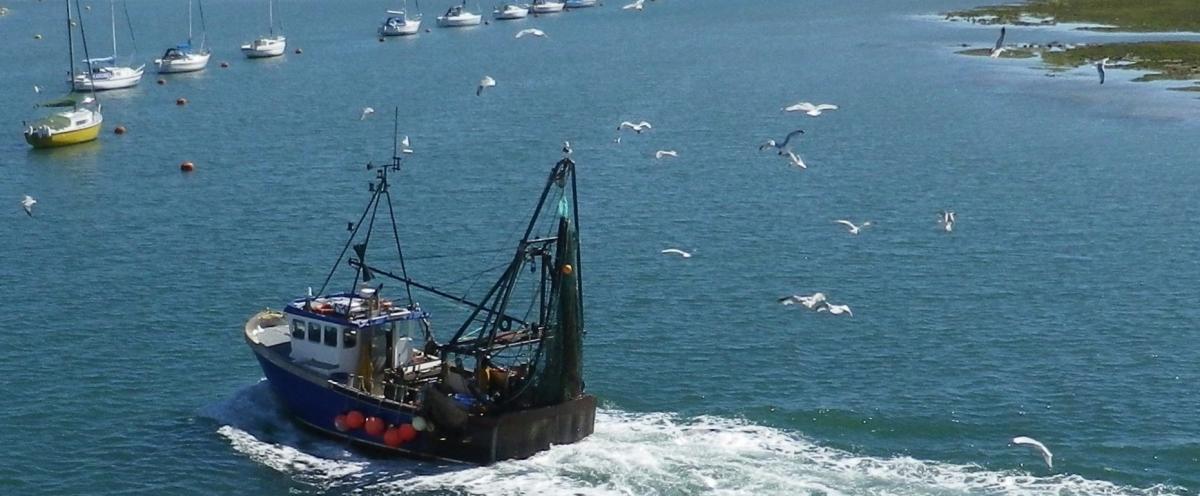 Professor Mark Inall and the membership of the NOCA Steering Board look forward to joining colleagues from member institutes of the NOC Association of Marine Science National Capability Beneficiaries (NOCA), the Marine Alliance Science for Science and Technology for Scotland (MASTS), the Challenger Society and the Global Environmental Research Committee (GERC) at the 2023 AGM of the NOCA. You don’t have to be a member of these groups to participate – anyone with an interest in the marine environment is welcome.This free on-line event will be conducted by Zoom on 7 - 8 June 2023 between 10:00 and 12:30 on both dates. Delegates will be asked to log on by 09:45 each day to ensure we are ready to start at 10:00.Agenda Wednesday 7th June 2023 10:00 UK time09:30 – 09:45 	Delegates invited to log on10:00			Welcome from Professor Mark Inall, Chair10:05			Accessibility to marine research – Dr Eleanor Darlington 10:15			Questions___________________________________________________________________10:30	Rebidding of Long-Term Large Scale Single Sector (LTSS) National Capability – Dr John Siddorn10:45			Questions11:00			Break11:15			The National Marine Facilities (NMF) Technology Roadmap  – Helen Oldridge11:30			Questions___________________________________________________________________11:45			UN Decade of Ocean Sciences for Sustainable Development: The UK Decade Working Group (DWG)			Questions to Professor Willie Wilson___________________________________________________________________11:50			General closing questions from the floor			An opportunity for closing thoughts/questions from delegates.12:00			Close of day twoThursday 8th June 2023  10:00 UK time 09:30 – 09:45 	Delegates invited to log on10:00			Welcome from Professor Mark Inall 10:05		Outcome of the UK Sustained Scientific Ocean Observation Priorities Consultation (SSOOP) – Professor Ed Hill10:30			Questions___________________________________________________________________10:45			NERC’s Environmental Data Service – Dr John Siddorn11:00			Questions11:15			Break___________________________________________________________________11:30		Upscaling Autonomy Working Group - Professor Mark Inall11:40			Questions ___________________________________________________________________11:45 			Rock Store Working Group – Dr Suzanne MacLachlan11:55			Questions___________________________________________________________________12:00			General questions from the floor			An opportunity for closing thoughts/questions from delegates.12:10			Close of day two___________________________________________________________________RegistrationTo participate in the 12th NOCA AGM please register here. 